Colegio San Sebastián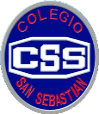 Santiago CentroTaller Comprensión LectoraProfesora Evelyn Gárate                                           Evaluación N° 4                           Nombre (escrito por favor):                                            Curso: 1° Medio    Fecha: 12-10 al 16-10-20        Pje. total:    12  	Pje. obt.: 		    Valoración cualitativa: Objetivo: Aplicar las principales estrategias de Comprensión Lectora estudiadas para  desarrollar las habilidades del pensamiento superior.(En caso de dudas, puedes escribir en el chat de Css Comprensión Lectora – Facebook-  Recuerda escribir tu nombre y curso cuando envíes la evaluación al correo comprensionlectora52@gmail.com)Lee el texto, reflexiona sobre la información que entrega y responde los ejercicios (Enviar en formato Word, en lo posible)                                    El YastayCuento escrito en 2013 por Alejandro Aracena, 59 años, de Tierra Amarilla. Archivo Fucoa, Fondo de Literatura Oral y Tradiciones Populares, Biblioteca Nacional 1.Para los que nunca han escuchado hablar del Yastay, quiero hacer un paralé enesta historia y quiero llegar a hablar el mismo idioma con ustedes, especialmenteen estas muestras de nuestra flora y fauna.El Yastay, es un hermoso ejemplar de guanaco, mucho más grande que los otrosmachos, inclusive que el jefe de una manada que llamamos “relincho”. El jefe detodos los relinchos es el Yastay.Ahora sí, me siento relajado, para decirles que hay arrieros que son realmenteprodigiosos, donde ellos son los principales protagonistas, contando mentiras,aventuras o historias.La noche del río Jorquera, invitaba, con la claridad de nuestro límpido cielonortino, a reunirnos al lado afuera del rancho, aspirando el humo de un buencigarrillo, echábamos a correr la imaginación y atentamente escuchábamos alNegro García, alias el “Ollito”. Dirigiéndome una mirada burlesca.Cuentan que es justo y muy inteligente, en una oportunidad, un arriero encontrócerca de su corral unos pequeños guanaquitos heridos, que se salvaron de unacriminal balacera con metralletas, él los metió en su corral y los cuidó conesmero, del mismo modo los alimentó con la leche de su ganado caprino y cuando estaban totalmente recuperados, los soltó, para verlos libres correr por el campo.Una mañana, el Yastay, se le cruzó en el camino al arriero y con su cuerpo lotapaba por delante del caballo para que lo siguiera. Lo hizo y muy cerca del lugarencontró unos animales recién muertos. El Yastay, pagó su deuda de estadía. El arriero charqueó los guanacos y cuando terminó su faena, escuchó un relincho de saludo del más grande de los guanacos.
    Escoge la alternativa, después de leer atentamente (1 punto cada una)Traspasa tus respuestas7-  ¿Qué tipo de texto es? Justifica tu respuesta (2 puntos)R.8-  Busca en el texto dos causas con sus consecuencias y las escribes (2 puntos)A- Causa:    Efecto:B- Causa:    Efecto:9- Con base al texto, redacta una inferencia con su respuesta (2 puntos)R.Resultados (este cuadro lo completa la profesora del Taller al revisar la evaluación)Puntos obtenidos:              de 12               			(Exigencia al 50%)Nota: Valoración cualitativa:					Reforzar:“Entre más apliques las estrategias y técnicas a un texto, mejor comprensión lectora tendrás.”     (Copiar las respuestas es engañarse a uno mismo)  1. ¿Quién es el Yastay? A) El protector de los arrieros. B) El jefe de los "relinchos". C) Uno de los guanaquitos heridos. D) La mascota de un arriero.2. ¿Cuál de los personajes mencionados en el texto es justo y muy inteligente? A) El arriero que socorre a los guanaquitos. B) El Negro García, narrador de la historia. C) El hermoso guanaco llamado Yastay. D) El guanaco jefe de un Relincho.3. ¿Cuál es el propósito del Yastay al obstruir el paso del arriero? A) Agradecer el haber cuidado a los guanaquitos heridos. B) Delatar a los delincuentes que causaron la muerte de los guanaquitos. C) Premiar al arriero por interrumpir oportunamente la balacera. D) Advertir acerca del peligro de tropezar con los animales muertos.4. ¿Cuál es el objetivo del texto? A) Narrar la historia del Yastay. B) Describir al Negro García. C) Contar las vivencias de los guanaquitos. D) Destacar las aventuras de unos arrieros.5. La historia de los “guanaquitos heridos”, ¿qué función cumple en relación con el texto? A) Crea conciencia de la criminalidad humana. B) Invita a imaginar a través de un relato de aventuras. C) Ejemplifica las virtudes del Yastay. D) Explica lo prodigioso que son los arrieros.6. ¿Cuál es el principal valor que transmite el Yastay? A) Valentía. B) Perseverancia. C) Honestidad. D) Sabiduría.1234 56Muy buenoBuenoSuficiente Insuficiente